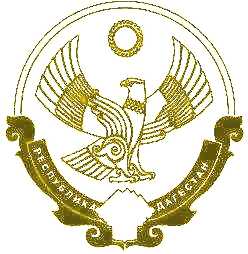 РЕСПУБЛИКА ДАГЕСТАН«ХАСАВЮРТОВСКИЙ РАЙОН»МКОУ «Ичичалинская СОШ им.Б.Г.Битарова»368036  Хасавюртовский район    Республика Дагестан     МО «с.Цияб Ичичали»   ул.Жалалудина Зубаирова  35Аichichali2012@mail.ru           ИНН 0534030040        ОГРН 1020501766372__________________________________________________________________ПРИКАЗ №279	от 01 .03.2022г.«Об участии в проведении Всероссийских проверочных работ в 2022 году».ПРИКАЗЫВАЮ:1. Принять участие в проведении Всероссийские проверочные работы (далее – ВПР) в соответствии с планом-графиком (приложение 1).2. В соответствии с порядком проведения ВПР провести проверочную работу в 4 классах на следующих уроках:– по русскому языку (часть 1) 15.03.2022 года на 2 уроке;–  по русскому языку (часть 2) 16.03.2022 года на 2 уроке;– по математике 18.03.2022 года на 2  уроке; – по окружающему миру 19.04.2022 года на 2 уроке. 3. Выделить для проведения ВПР следующие помещения:– по русскому языку 38 человек 4 классы –  кабинет № 1-4;– по математике 38 человек 4 классы –  кабинет № 1-4;– по окружающему миру 38 человек  4 классы – кабинет № 1-44. В соответствии с порядком проведения ВПР провести проверочную работу в 5 классах на следующих уроках:– по истории 22.04.2022 года на 2-3 уроке;– по биологии 12.04.2022 года на 2-3 уроке;– по математике 06.04.2022 года на 1-3  уроке;– по русскому языку 04.04.2022 года на 2-3 уроке.5. Выделить для проведения ВПР в 5 классах следующие помещения:– по истории  45 человек 5 классы –  кабинет № 1-2;– по биологии 45 человек 5 классы -  кабинет №1-2; – по математике 45  человек 5 классы -  кабинет №1-2;– по русскому языку 45  человек 5 классы -  кабинет №1-2.6. В соответствии с порядком проведения ВПР провести проверочную работу в 6 классах на следующих уроках:– по географии 21.04.2022 года на 2-3  уроке;– по истории 08.04.2022 года на 3-4 уроке;– по биологии 21.04.2022 года на 2-3  уроке;– по обществознанию 08.04.2022 года на 4-5 уроке;– по русскому языку 13.04.2022 года на 2-4 уроке;– по математике 11.04.2022 года на 2-3 уроке.7. Выделить для проведения ВПР в 6 классах следующие помещения:– по географии 31 человек 6 классы –  кабинет № 1-2;– по истории 31 человек 6 классы – кабинет №1-2;– по биологии  31  человек 6 классы –  кабинет №1-2;– по обществознанию  31  человек  6 классы –  кабинет №1-2;– по русскому языку 31  человек 6 классы –  кабинет № 1-2;– по математике  31 человек 6 классы –  кабинет №1-2.8. В соответствии с порядком проведения ВПР провести проверочную работу в 7 классах на следующих уроках:– по иностранному языку 25.04.2022–29.04.2022 года на 4-5 уроке;– по обществознанию 14.04.2022 года на 4-5 уроке;– по русскому языку 18.04.2022 года на 2-4  уроке;– по биологии 07.04.2022 года на 3-5  уроке;– по географии 07.04.2022 года на 4-5 уроке;– по математике 20.04.2022 года на 3-4 уроке;– по физике 07.04.2022 года на 3-4 уроке;– по истории 14.04.2022 года на 3-4 уроке.9. Выделить для проведения ВПР в 7 классах следующие помещения:– по иностранному языку  34 человек 7 классы –  кабинет № 3-6 ;– по обществознанию 34 человек  7 классы –  кабинет № 3-6;– по русскому языку 34  человек  7 классы –  кабинет № 3-6;– по биологии  34 человек 7 классы –  кабинет № 3-6;– по географии 34 человек 7 классы –  кабинет № 3-6;– по математике  34  человек 7 классы –  кабинет № 3-6;– по физике 34  человек 7 классы –  кабинет № 3-6;– по истории 34  человек 7 классы –  кабинет № 3-6.10. В соответствии с порядком проведения ВПР провести проверочную работу в 8 классах на следующих уроках:– по обществознанию 05.04.2022 года на 2-3 уроке;– по биологии 15.04.2022 года на 2-3 уроке;– по физике 15.04.2022 года на 3-4 уроке;– по географии 05.04.2022 года на 2-3 уроке;– по математике 25.04.2022 года на 2-4 уроке;– по русскому языку 27.04.2022 года на 2-5 уроке;– по истории 05.04.2022 года на 2-3 уроке;– по химии 15.04.2022 года на 2-3  уроке.11. Выделить для проведения ВПР в 8 классах следующие помещения:– по обществознанию 37 человек 8 классы –  кабинет № 4-5;– по биологии 37  человек 8 классы –  кабинет № 4-5;– по физике  37  человек 8 классы –  кабинет № 4-5;– по географии 37 человек 8 классы – кабинет № 4-5;– по математике 37  человек 8 классы –  кабинет № 4-5;– по русскому языку 37 человек 8 классы –  кабинет № 4-5;– по истории 37  человек 8 классы –  кабинет № 4-5;– по химии 37  человек 8 классы –  кабинет № 4-5.12. Назначить ответственным организатором проведения ВПР по образовательной организации зама по УВР Абдусову Т.М. 13. Ответственному организатору проведения ВПР заму по УВР Абдусовой Т.М.:13.1. Обеспечить проведение подготовительных мероприятий для проведения ВПР, в том числе и получение инструктивных материалов. Внести необходимые изменения в расписание занятий образовательной организации в дни проведения ВПР и довести до сведения родителей изменения в расписании занятий.13.2. Назначить организаторами в аудиториях:- в 4 а классе учитель начальных классов- Магомедову А.М.;- в 4 б классе учитель начальных классов- Исубова П.Ш.;_в 5а классе учитель родного языка и литературы  Исмаилова А.З.;- в 5б классе учитель математики Гамзатова А.И.;- в 6а классе учитель английского языка Хажакова Л.С.;- в 6б классе истории и обществознания Зубаирова П.А.;- в 7а классе учитель русского языка и литературы Гаджиева М.А.;- в 7б классе учитель учитель химии Амагаева Д.С.- в 8а классе учитель русского языка  литературы Амагаева З.М..;- в 8б классе русского языка и литературы Исубова Х.К.;13.3. Утвердить состав экспертов для проверки ВПР:13.4. Всем лицам, задействованным в проведении и проверке ВПР, обеспечить режим информационной безопасности на всех этапах.13.5. Скачать в личном кабинете в ФИС ОКО протокол проведения работы и список кодов участников. Распечатать бумажный протокол и коды участников. Разрезать лист с кодами участников для выдачи каждому участнику отдельного кода.13.6. Скачать комплекты для проведения ВПР в личном кабинете ФИС ОКО до дня проведения работы для 4-8 классов в соответствии с планом-графиком проведения ВПР 2022.13.7. Распечатать варианты ВПР на всех участников. 13.8. Организовать выполнение участниками работы. Выдать каждому участнику код (причём, каждому участнику – один и тот же код на все работы). Каждый код используется во всей ОО только один раз. В процессе проведения работы заполнить бумажный протокол, в котором фиксируется соответствие кода и ФИО участника. 13.9. В личном кабинете в ФИС ОКО получить критерии оценивания ответов в соответствии с планом-графиком проведения ВПР 2022.13.10. Получить через личный кабинет в ФИС ОКО электронную форму сбора результатов ВПР в соответствии с планом-графиком проведения ВПР 2022.13.11. Организовать проверку ответов участников с помощью критериев по соответствующему предмету.13.12. Заполнить форму сбора результатов выполнения ВПР, для каждого из участников внести в форму его код, номер варианта работы и баллы за задания. 13.13. Загрузить форму сбора результатов в ФИС ОКО в соответствии с планом-графиком проведения ВПР.. Получить результаты проверочных работ в разделе «Аналитика» в ФИС ОКО.13.15. Организаторам проведения ВПР:– проверить готовность аудитории перед проведением проверочной работы; – получить от  заместителя директора по УВР Абдусовой Т.М. ответственного за проведение ВПР в соответствующих классах материалы для проведения проверочной работы; – выдать комплекты проверочных работ участникам;– обеспечить порядок в кабинете во время проведения проверочной работы;– заполнить бумажный протокол во время проведения проверочной работы;– собрать работы участников по окончании проверочной работы и передать их ответственному за проведение ВПР в соответствующей параллели классов заму директора по УВР Абдусовой Т.М. или ответственному организатору учителю истории и обществознания Гаджиевой Н.З. Обеспечить хранение работ участников до 21.05.2022г.13.17. Назначить дежурными, ответственными за соблюдение порядка и тишины в помещениях во время проведения проверочной работы, следующих сотрудников: Саитдибирова С.Г.– старшая вожатая  Исмаилова Т.Б. – библиотекарь  Алиева С.И. – учитель начальных классовС приказом ознакомлены:         Абдусова Т.М.Исубова П.Ш     Магомедова А.М. Алиева С.И.Амагаева З.М.Хажакова З.М.                                                    Исубова Х.К.Гамзатова А.И.Алиев А.С.Амагаева З.М.Амагаева Д.С.Хажаков В.М.    Исмаилова Т.Б.Битарова М.А.Идрисова С.Х.Зубаирова П.А.    Саитдибирова С.ГГаджиева Н.З.Гаджиалиева М.Г.Хожакова М.В.Директор МБОУ «Ичичалинская СОШ им.Б.Г.Битарова»						            Идрисова Х.С.ПредметклассСостав комиссииРусский язык4Исубова П.Ш.-председатель комиссии;Магомедова А.М.-член комиссииАлиева С.И.- член комиссииРусский язык5Амагаева З.М.-председатель комиссии;Исубова Х.К.-член комиссииГаджиева М.А.- член комиссииРусский язык6Хажакова З.М.– председатель комиссии;Исубова  Х.К.– член комиссии;Гаджиева М.А. – член комиссииРусский язык7Хажакова З.М.– председатель комиссии;Амагаева З.М.– член комиссииИсубова Х.К. – член комиссииРусский язык8Амагаева З.М.– председатель комиссии;Гаджиева М.А.- член комиссииХажакова З.М.-член комиссииРусский языкМатематика4Исубова П.Ш.-председатель комиссии;Магомедова А.М.-член комиссииАлиева С.И.- член комиссииМатематика5Гамзатова А.И.-председатель комиссии;Гаджиалиева М.Г.-член комиссииАмагаева З.М.- член комиссииМатематика6Гамзатова А.И.- председатель комиссии;Амагаева З.М.- член комиссииГаджиалиева М.Г.-член комиссииМатематика7Алиев А.С.- председатель комиссии;Амагаева З.М.- член комиссииГамзатова А.И.- член комиссииМатематика8Алиев А.С.- председатель комиссии;Амагаева З.М.- член комиссииГамзатова А.И.- член комиссииМатематикаМатематикаОкружающий мир4Исубова П.Ш.-председатель комиссии;Магомедова А.М.-член комиссииАлиева С.И.- член комиссииБиология5Амагаева Д.С.-председатель комиссии;Хажаков В.М.- член комиссииХажакова М.В.-член комиссииБиология6Амагаева Д.С.-председатель комиссии;Хажаков В.М.- член комиссииХажакова М.В.- член комиссииБиология7Амагаева Д.С.-председатель комиссии;Хажаков В.М.- член комиссии Гаджиева М.А.- член комиссииБиология8Амагаева Д.С.-председатель комиссии;Хажаков В.М.- член комиссииИсубова Х.К.- член комиссииБиологияИстория5Гаджиева Н.З.-председатель комиссииИдрисова С.Х.-член комиссииЗубаирова П.А.-член комиссииИстория6Зубаирова П.А.-председатель комиссииИдрисова С.Х.-член комиссииГаджиева Н.З.-член комиссииИстория7Идрисова С.Х.-председатель комиссииЗубаирова П.А.-член комиссииГаджиева Н.З.-член комиссииИстория8Зубаирова П.А.-председатель комиссииИдрисова С.Х.-член комиссииГаджиева Н.З.-член комиссииИсторияОбществознание    6Зубаирова П.А.-председатель комиссииБитарова М.А.-член комиссииГаджиева Н.З.-член комиссииОбществознание7Зубаирова П.А.-председатель комиссииИдрисова С.Х.-член комиссииБитарова М.А.-член комиссииОбществознание8Зубаирова П.А.-председатель комиссииБитарова М.А.-член комиссииГаджиева Н.З.-член комиссииОбществознаниеОбществознаниеГеография6Битарова М.А.-председатель комиссии;Хажакова Л.С. - член комиссииШарудинова М.З. – член комиссииГеография7Битарова М.А.-председатель комиссии;Гаджиева М.А.- член комиссииШарудинова М.З. – член комиссииГеография8Битарова М.А.-председатель комиссии;Исубова Х.К.- член комиссииШарудинова М.З. – член комиссииФизика7Гамзатова А.И.-председатель комиссии;Алиев А.С.-член комиссииАмагаева Д.С.- член комиссииФизика8Гамзатова А.И.-председатель комиссии;Алиев А.С.-член комиссииИсубова Х.К.- член комиссииИностранный язык7 Хажакова Л.С.-председатель комиссии;Кебедова А.П. - член комиссииГаджиева М.А.- член комиссииХимия8Амагаева Д.С -председатель комиссии;Амагаева З.М.- член комиссииИсубова Х.К. – член комиссии